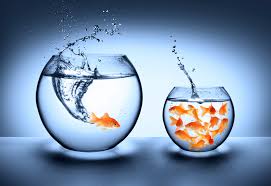 Journal:  What life lessons has adversity taught you?-OR-Journal: How often do you leave your comfort zone?